During the period from 09/01/2020 to 09/30/2020 the Commission accepted applications to assign call signs to, or change the call signs of the following broadcast stations. Call Signs Reserved for Pending Sales Applicants New or Modified Call SignsPUBLIC NOTICE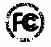 PUBLIC NOTICEReport No. 643Media Bureau Call Sign Actions10/14/2020Call SignServiceRequested ByCityStateFile-NumberFormer Call SignWAKCFMEDUCATIONAL MEDIA FOUNDATIONCONCORDNH20200826AABWXRGWARJFMEDUCATIONAL MEDIA FOUNDATIONSHAWSVILLEVA20200707AAIWBZSWVAMAMMID OHIO VALLEY RADIO CORPORATIONPARKERSBURGWVBAL-20200825AAGWHNKWYKCFMEDUCATIONAL MEDIA FOUNDATIONWHITEFIELDNH20200826AADWNYN-FMWZKCFMEDUCATIONAL MEDIA FOUNDATIONROYALTONVT20200826AAAWRJTRow NumberEffective DateCall SignServiceAssigned ToCityStateFile NumberFormer Call Sign109/01/2020KGMCDTCOCOLA BROADCASTING COMPANIES LLCMERCEDCAKNSO209/01/2020KNSODTNBC TELEMUNDO LICENSE LLCCLOVISCAKGMC309/01/2020KUOLFMRUBY RADIO CORPORATIONELKONVKZBI409/04/2020WLXXFMCUMULUS LICENSING LLCRICHMONDKYWVLK-FM509/04/2020WVLK-FMFMCUMULUS LICENSING LLCLEXINGTONKYWLXX609/07/2020WEZRAMBENNETT RADIO GROUP, LLCRUMFORDMEWIGY709/07/2020WIGYAMBENNETT RADIO GROUP, LLCLEWISTONMEWEZR809/11/2020WGBP-TVDTCNZ COMMUNICATIONS SE, LLCOPELIKAALWGBP909/14/2020WCHI-FMFMAMFM BROADCASTING LICENSES, LLCCHICAGOILWEBG1009/14/2020WEBGFMCAPSTAR TX, LLCMINANYWLTM1109/15/2020WRAXAMCESSNA COMMUNICATIONS, INC.BEDFORDPAWAYC1209/22/2020WXNJ-LDLDVENTURE TECHNOLOGIES GROUP, LLCPORT JERVISNYW05DJ-D1309/23/2020KYEX-LDLDGRAY TELEVISION LICENSEE, LLCJUNEAUAKKYES-LD1409/24/2020KHXMAMHOCHMAN HAWAII TWO, INC.PEARL CITYHIKUPA1509/24/2020WAYCFMCESSNA COMMUNICATIONS, INC.BEDFORDPAWAYC-FM1609/24/2020WHTV-LDLDVENTURE TECHNOLOGIES GROUP, LLCPORT JERVISNYW34DI-D1709/29/2020WSSMFMSUNBELT BROADCASTING CORPORATIONPRENTISSMSWCJU-FM1809/29/2020WEKVFMEDUCATIONAL MEDIA FOUNDATIONCENTRAL CITYKYWQXQ1909/29/2020WJKBFMEDUCATIONAL MEDIA FOUNDATIONSHEFFIELDPAWEKV2009/30/2020WZQKAMRADIO JACKSON, LLCFLOWOODMSWPBQ-F C C-